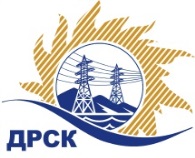 Акционерное Общество«Дальневосточная распределительная сетевая компания»Протокол № 125/МЭ-ВПзаседания закупочной комиссии по выбору победителя по открытому запросу цен на право заключения договора на поставку«Релейная аппаратура» закупка № 118 раздел 1.2, 2.2.2, 4.2  ГКПЗ 2017       ЕИС–№31604484896ПРИСУТСТВОВАЛИ: члены постоянно действующей Закупочной комиссии АО «ДРСК»  2-го уровня.Форма голосования членов Закупочной комиссии: очно-заочная.ВОПРОСЫ, ВЫНОСИМЫЕ НА РАССМОТРЕНИЕ ЗАКУПОЧНОЙ КОМИССИИ: О  рассмотрении результатов оценки заявок Участников.О признании заявок соответствующими условиям запроса цен.Об итоговой ранжировке заявок.О выборе победителя запроса цен.РЕШИЛИ:        По вопросу № 1Признать объем полученной информации достаточным для принятия решения.Утвердить окончательные цены предложений участников         По вопросу № 2         Признать заявки ООО "ЗАВОД ЭЛЕКТРОТЕХНИЧЕСКОГО ОБОРУДОВАНИЯ" (428027, г. Чебоксары, ул. Хузангая, д. 14), ООО Сибтеплоэлектрокомплект" (634003, г. Томск, ул. Бакунина, д. 26, строение 1), ЗАО "ЧЭАЗ" (428000, г. Чебоксары, пр. Яковлева, 5)  удовлетворяющими по существу условиям запроса цен и принять их к дальнейшему рассмотрению.        По вопросу № 3        Утвердить итоговую ранжировку заявок         По вопросу № 5Признать победителем запроса цен на поставку ««Релейная аппаратура» участника, занявшего первое место по степени предпочтительности для заказчика: ООО "ЗАВОД ЭЛЕКТРОТЕХНИЧЕСКОГО ОБОРУДОВАНИЯ" (428027, г. Чебоксары, ул. Хузангая, д. 14), на условиях: стоимость предложения  3 600 000,00 руб. без учета НДС (4 248 000,00 руб. с учетом НДС).Срок завершения поставки: до 30.04.2017г., с правом досрочной поставки. Условия оплаты: в течение 30 календарных дней с даты подписания акта-приемки товара, товарной накладной (ТОРГ-12). Гарантийный срок: не менее 36 месяцев – с момента ввода оборудования в эксплуатацию.Предложение действительно не менее 90 календарных дней со дня, следующего за днем окончания приема Заявок.исполнитель Чуясова Е.Г.Тел. 397268город  Благовещенск«20» января 2017года№Наименование участника и его адресПредмет заявки на участие в запросе цен1ООО "ЗАВОД ЭЛЕКТРОТЕХНИЧЕСКОГО ОБОРУДОВАНИЯ"(428027, г. Чебоксары, ул. Хузангая, д. 14.)Цена: 4 248 000,00 руб. с НДС(цена без НДС: 3 600 000,00 руб.)2ООО "Сибтеплоэлектрокомплект" (634003, г. Томск, ул. Бакунина, д. 26, строение 1)Цена: 4 318 800,00 руб. с НДС(цена без НДС: 3 660 000,00 руб.)3ЗАО "ЧЭАЗ" (428000, г. Чебоксары, пр. Яковлева, 5)Цена: 5 370 534,00 руб. с НДС(цена без НДС: 4 551 300,00 руб.)Место в итоговой ранжировкеНаименование и адрес участникаЦена заявки на участие в закупке без НДС, руб.1 местоООО "ЗАВОД ЭЛЕКТРОТЕХНИЧЕСКОГО ОБОРУДОВАНИЯ"(428027, г. Чебоксары, ул. Хузангая, д. 14.)3 600 000,00 2 местоООО "Сибтеплоэлектрокомплект" (634003, г. Томск, ул. Бакунина, д. 26, строение 1)3 660 000,00 3 местоЗАО "ЧЭАЗ" (428000, г. Чебоксары, пр. Яковлева, 5)4 551 300,00 Ответственный секретарь Закупочной комиссии:Елисеева М.Г._____________________________